Государственное профессиональное образовательное учреждение Ярославской области Мышкинский политехнический колледж«Утверждаю»:Директор ГПОУ ЯО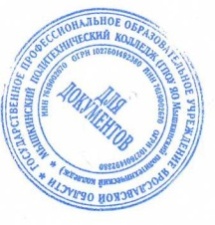 Мышкинскогополитехнического колледжа/_Т.А. Кошелева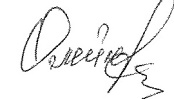  «30» августа 2022 г Приказ№_____от______2022 годаРАБОЧАЯ ПРОГРАММАучебной дисциплины"Обществоведение"Специальность: 19727 "Штукатур"Форма обучения: очнаяСОГЛАСОВАНО НА ЗАСЕДАНИИ МК«30» августа 2022 годаМышкин, 2022ПОЯСНИТЕЛЬНАЯ ЗАПИСКАРабочая программа по учебному предмету «Обществоведение»  составлена на основании следующих нормативно – правовых документов:1. Федерального закона Российской  Федерации от 29 декабря 2012 года № 273-ФЗ «Об образовании в Российской Федерации».2. Федерального государственного образовательного стандарта образования обучающихся с интеллектуальными нарушениями, утвержденного приказом Минобрнауки Российской  Федерации от 19.12.2014  № 1599.3. Примерной адаптированной основной общеобразовательной программы образования обучающихся с интеллектуальными нарушениями, одобренной решением федерального учебно-методического объединения по общему образованию (протокол от 22.12.2015  № 4/15).Предмет «Обществоведение» играет важную роль в правовом воспитании студентов с интеллектуальным недоразвитием, формировании гражданственности и  патриотизма, чувства  долга и ответственности за свое поведение в обществе. Изучение предмета может способствовать возможно большей самореализации личностного потенциала выпускников,  их успешной социальной адаптации.  Цели обучения  предмета  «Обществоведение» ― создание условий для социальной адаптации студентов с интеллектуальным недоразвитием путем повышения их правовой и этической грамотности как основы интеграции в современном обществе; формирование нравственного и правового сознания развивающейся личности обучающихся, умения реализовывать правовые знания в процессе правомерного социально-активного поведения.В процессе обучения  предмета «Обществоведение» решаются следующие задачи:формирование  представлений о правах и обязанностях гражданина, основных законах нашей страны.Общая характеристика учебного предмета	Программа построена на основе следующих разделов:  «Введение», «Человек», «Семья», «Образовательная организация», «Основы граждановедения», «Труд», «Родина»,  «Добродетели». Личностные и предметные результаты освоения учебного предмета «Обществоведение»             Изучение «Обществоведения» направлено на достижение обучающимися личностных и предметных результатов.             Личностные результаты освоения программы включают индивидуально-личностные качества и социальные (жизненные) компетенции обучающегося, социально значимые ценностные установки.Планируемые  личностные результаты- осознание себя как гражданина России; формирование чувства гордости за свою Родину; - воспитание уважительного отношения к иному мнению, истории и культуре других народов; - формирование адекватных представлений о собственных возможностях, о насущно необходимом жизнеобеспечении; - овладение начальными навыками адаптации в динамично изменяющемся и развивающемся мире; - овладение социально-бытовыми навыками, используемыми в повседневной жизни; - овладение навыками коммуникации и принятыми нормами социального взаимодействия; - способность к осмыслению социального окружения, своего места в нем, принятие соответствующих возрасту ценностей и социальных ролей; - принятие и освоение социальной роли, проявление социально значимых мотивов учебной деятельности; - формирование навыков сотрудничества с взрослыми и сверстниками в разных социальных ситуациях; - воспитание эстетических потребностей, ценностей и чувств; - развитие этических чувств, проявление доброжелательности, эмоционально-нравственной отзывчивости и взаимопомощи, проявление сопереживания к чувствам других людей; - формирование установки на безопасный, здоровый образ жизни, наличие мотивации к творческому труду, работе на результат, бережному отношению к материальным и духовным ценностям;    - проявление готовности к самостоятельной жизни.                                                                                                              Планируемые предметные результаты	:Минимальный уровень:  - знание названия страны, в которой мы живем; названий государственных символов России; - представление о том, что поведение человека в обществе регулируют определенные правила (нормы) и законы; - знание названия основного закона страны, по которому мы живем;- знание основных прав и обязанностей гражданина Российской Федерации;- написание некоторых деловых бумаг (с помощью педагога), заполнение стандартных бланков.Достаточный уровень:- знание некоторых понятий (мораль, право, государство, Конституция, гражданин); - представление о правонарушениях и видах правовой ответственности;- представление о законодательной, исполнительной и судебной власти Российской Федерации; - знание основных прав и обязанностей гражданина Российской Федерации;- знание основных изученных терминов и их определения; - написание заявлений, расписок, просьб, ходатайств;- оформление стандартных бланков;- знание названий и назначения правовых организаций, в которые следует обращаться для решения практических жизненных задач;- поиск информации в разных источниках.Содержание учебного предметаВведениеКто такой гражданин? Страна, в которой мы живем, зависит от нашей гражданской позиции. Наша Родина ― Россия. Государственные символы Российской Федерации. История создания и изменения государственных символов России.Мораль, право, государствоПочему общество нуждается в специальных правилах. Роль правил в жизни общества. Социальные нормы ― правила поведения людей в обществе. Основные социальные нормы: запреты, обычаи, мораль, право, этикет.Что такое мораль, нравственность? Функции морали в жизни человека и общества. Моральная ответственность. Общечеловеческие ценности. Понятия добра и зла. Жизнь – самая большая ценность. Моральные требования и поведение людей. Правила вежливости.Что такое право? Нормы права (юридические нормы). Роль права в жизни общества и государства. Конституция Российской Федерации – главный правовой документ в нашем государстве. Правоохранительные органы, обеспечивающие соблюдение правопорядка  (прокуратура, суд, Федеральная служба безопасности, полиция и др.).Сходства и различия норм права и норм морали. Нравственная основа права. Норма права как элемент права; структура правовых норм, их виды. Право ― одно из самых ценных приобретений человечества. Ценность современного права. 	Что такое государство? Взаимосвязь государства и права. Признаки, отличающие государство от других общественных образований. Право и закон. Источники права. Законодательная власть. Российское законодательство. Источники российского права. Как принимаются законы в Российской Федерации. Система российского права. Правоотношения. Отрасли права: государственное право, административное право, гражданское право, семейное право, трудовое право, уголовное право, уголовно-процессуальное право. Система права.Российское законодательства и международное право. Всеобщая декларация прав человека, цели ее принятия. Конвенция о правах ребенка.Конституция Российской ФедерацииКонституция Российской Федерации ― основной закон России. Из истории принятия конституций. Структура  и содержание разделов Конституции Российской Федерации. Определение Конституцией формы Российского государства. Федеративное устройство государства. Организация власти в Российской Федерации. Разделение властей. Законодательная власть Российской Федерации. Исполнительная власть Российской Федерации. Судебная власть Российской Федерации. Президент Российской Федерации ― глава государства. Местное самоуправление. Избирательная система. Права и обязанности граждан РоссииГражданство Российской Федерации. Ответственность государства перед гражданами. Права и свободы граждан. Основные конституционные права граждан России: экономические, социальные, гражданские, политические, культурные. Основные обязанности граждан России.            Основы трудового права. Труд и трудовые отношения. Трудовой кодекс Российской Федерации. Право на труд. Дисциплина труда Трудовой договор. Трудовая книжка. Виды наказаний за нарушения в работе. Труд несовершеннолетних.Основы гражданского права. Собственность и имущественные отношения. Регулирование законом имущественных отношений. Охрана права собственности граждан. Имущественные права и ответственность несовершеннолетних.Основы семейного права. Роль семьи в жизни человека и общества. Правовое регулирование семейных отношений. Этика семейных отношений. Домашнее хозяйство. Права и обязанности супругов. Права и обязанности родителей. Права и обязанности детей. Декларация прав ребенка.           Социальные права человека. Жилищные права. Несовершеннолетние как участники жилищно-правовых отношений. Право на медицинское обслуживание. Право на социальное обеспечение.Политические права и свободы. Право человека на духовную свободу. Право на свободу убеждений. Религиозные верования и их место в современном мире. Свобода совести.Право на образование. Система образования в Российской Федерации. Федеральный закон об образовании Российской Федерации. Право на доступ к культурным ценностям.Основы административного и уголовного права.Виды правонарушений (преступления, проступки), юридическая ответственность за правонарушения. Административное правонарушение и административная  ответственность. Преступление и уголовное наказание. Ответственность за соучастие и участие в преступлении. Принципы назначения наказания. Преступления против несовершеннолетних. Опасность вовлечения подростков в преступную среду. Ответственность несовершеннолетних.Правоохранительные органы в Российской Федерации. Суд, его назначение. Правосудие. Прокуратура. Конституционный суд. Органы внутренних дел, их роль в защите граждан и охране правопорядка. Тематическое планирование с определением основных видов учебной деятельности (1 курс)Тематическое планирование с определением основных видов учебной деятельности (2 курс)Тематическое планирование  по предмету «Обществоведение» 1 курсТематическое планирование  по предмету «Обществоведение» 2 курс№ п/пРазделы учебного предметаКол-во часовВиды учебной деятельности1Введение1Слушают объяснения преподавателя, какие темы  входят  в предмет «Обществоведение». Принимают цели и произвольно включаются в деятельность, следуют предложенному плану и работают в общем темпе.2Человек7Называют по таблице отличия человека от животных. Выделяют в  тексте зачем человек рождается.  Узнают основные возрастные периоды жизни человека. Сравнивают  периоды жизни человека  с временами года.  Называют периоды жизни человека между детством и старостью. Перечисляют правила хорошего тона поведения в обществе. Выбирают слова, которые характеризуют положительное отношение человека к  людям.  Объясняют смысл пословиц, в которых говорится, как надо относиться к другим людям. Слушают преподавателя и выполняют инструкции по выбору учебных материалов.3Семья10Рассказывают, что такое семья,  как возникает семья, нужна ли семья ребенку. Узнают,  какие бывают семьи,  какое значение  имеет семья для государства. Знакомятся со статьями Конституции РФ, в которых записано, что семья находится под защитой государства. Называют, что такое домашний труд, как хозяйствовать по правилам. Слушают объяснения преподавателя, кого считают рачительным хозяином, что  должен знать и уметь рачительный хозяин. Выбирают, из предложенных правил  правила по теме «Учимся помогать семье». Объясняют, что такое свободное время. Составляют рассказ по теме: «Чем я люблю заниматься в свободное время».  Используют в жизни и деятельности некоторые межпредметные знания, отражающие несложные, доступные существенные связи и отношения между объектами и процессами.   4Образовательная организация8Отвечают на вопросы. ( Кто такой ученик, студент? Кого называют хорошим учеником, студентом?  Чему учат в школе, колледже?)  Находят в тексте значение слов одноклассники, сверстники, друзья. Называют какого человека можно назвать хорошим товарищем. Выделяют,  какие правила и   какие качества наиболее важны для дружбы. Гордятся учебными успехами и достижениями как собственными, так и своих товарищей. 5Основы граждановедения7Основы семейного права. Роль семьи в жизни человека и общества. Правовое регулирование семейных отношений. Этика семейных отношений.  Права и обязанности супругов. Права и обязанности родителей. Права и обязанности детей. Декларация прав ребенка. Используют усвоенные логические операции (сравнение, анализ, синтез, обобщение,  классификацию,  установление аналогий,  закономерностей,   причинно-следственных связей) на наглядном,                                                   доступном вербальном материале, на основе практической деятельности в соответствии с индивидуальными возможностями. Используют в жизни и деятельности некоторые межпредметные знания.33№ п/пРазделы учебного предметаКол-во часовВиды учебной деятельности1Труд7Объясняют, что   труд - основа жизни. Рассматривают рисунки, объясняют, что является материальным изделием, а что — услугой. Объясняют, почему труд по- разному оценивается. Читают правила, которые помогают успешно трудиться. Анализируют предметы, какие сделал ремесленник, а какие — мастер. Заполняют кроссворд  по теме «Труд и творчество». Учатся уважительно и бережно относиться к людям труда и результатам их деятельности; активно включаться в общеполезную социальную деятельность; бережно относиться к культурно-историческому наследию родного края и страны.2Родина13Слушают объяснения преподавателя, что такое федерация и «субъект федерации». Рассматривают политическую карту Российской  Федерации. Объясняют, почему русский язык является  государственным в Российской Федерации. Обсуждают, какое значение для государства имеют государственные символы.  Испытывают чувство гордости за свою страну.3Добродетели6Объясняют, в чем состоит доброе дело, добрый поступок. Слушают объяснения преподавателя, как возникло «золотое правило» и в чем  суть «золотого правила морали».Читают и анализируют правила, как нужно относиться к людям другой национальности. Выделяют  в тексте три основных правила  заботы о близких. Анализируют, что такое страх. Выбирают пословицы и поговорки о страхе и смелости. Слушают  собеседника, вступают в диалог и поддерживают его.4Основы граждановедения5Слушают объяснения преподавателя, что означает слово «гражданин». Называют права гражданина, дающие ему возможность участвовать в управлении делами государства .Объясняют, используя таблицу, обязанности  граждан РФ. Используют усвоенные логические операции (сравнение, анализ, синтез, обобщение,  классификацию,  установление аналогий,  закономерностей,                                                                                        причинно-следственных связей) на наглядном, доступном вербальном материале, на основе практической деятельности в соответствии с индивидуальными возможностями; Используют в жизни и деятельности некоторые межпредметные знания.31№ п/пСодержание программного материалаКол-во часов1 Вводный  урок12Что делает  человека  человеком13Возрастные периоды человека14Человек, общество, природа15Общество  как форма  жизнедеятельности  людей16Развитие общества17Как стать личностью18Практикум по теме «Личность и общество»19Понятие  семьи. История  возникновения110Какие  бывают  семьи111Семейный  труд, правила  ведения домашнего хозяйства112Свободное  время, семейные  забавы113Семейное право114Семья и государство115Ты  в  своей  семье 116Что от нас  ждут  родители117Практическая  работа «Мой  подарок  родителям»118Решение  социальных  проблем  семьи119Одноклассники, сверстники, друзья.120-21Система  образования в РФ222Право на образование123Школа124Виды  профессиональных  учебных  организаций125Способы  получения  образования126Обобщение по теме: «Образовательная организация»»127Основы граждановедения128Мы и наш  край. Практическая работа «Мой любимый уголок  города»129Твоя будущая профессия. Практическая работа  «Подготовка моей будущей  профессии»130Путешествие в мир  профессий131Что такое  власть  и  чему  она  служит132Как  устроена  наша  власть133Обобщающий  урок1№ п/пСодержание программного материалаКол-во часов1Труд - основа жизни.  Обязанности в семье12Труд и творчество13Роль знаний  в  выборе  профессии14Практическая работа «Первые  шаги при устройстве  на  работу»15Трудовое  право16Трудовые  права  молодежи17Значение  профессионального  выбора в  дальнейшей  жизни18Наша  родина - Россия19Практическая  работа  «Изучение  политической  карты  России»110Что значит  быть  патриотом?111-13Символы России314Гражданин  -  Отечества  достойный  сын115-16Права  гражданина  РФ217-18Обязанности  гражданина РФ219Россия – многонациональная  страна120Малая  родина. Сочинение «С чего начинается  Родина»121Добрые  дела  и  поступки122Доброта,  забота  о  близких123Смелость.  Практическая  работа «Пословицы  и  поговорки  о  смелости  и  страхе»124Трудолюбие  и  работоспособность125Ответственность  и дружелюбие126Сочувствие  и  любовь127Конституция РФ 128Виды власти129Современная  избирательная  система130Виды  СМИ131Итоговое  занятие1